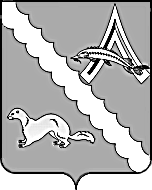 АДМИНИСТРАЦИЯ АЛЕКСАНДРОВСКОГО РАЙОНАТОМСКОЙ ОБЛАСТИРАСПОРЯЖЕНИЕ30.12.2019                                                                                                                            № 84-рс. АлександровскоеВ целях осуществления мер по профилактике коррупции, руководствуясь Федеральным законом от 25.12.2008 № 273-ФЗ «О противодействии коррупции», 1. Утвердить План проведения антикоррупционной экспертизы нормативных правовых актов Администрации Александровского района Томской области на 2020 год согласно приложению к настоящему распоряжению.2. Разместить настоящее распоряжение на сайте органов местного самоуправления Александровского района Томской области (www.alsadm.ru.).3. Настоящее распоряжение вступает в силу с даты его подписания и распространяется на правоотношения, возникшие с 01.01.2020 года.4. Контроль за исполнением настоящего распоряжения возложить на управляющего делами Кауфман М.В.Глава Александровского района                   	                                                 В.П. МумберКлимова А.А.8 (38255) 26035Рассылка: управляющий делами Кауфман М.В.,  начальник Отдела земельных и имущественных отношений Пыхтина Ю.В., главный специалист – юрист Климова А.А.Приложение к                                                                                             распоряжению  Администрации Александровского района Томской области от 30.12.2019 № 84 -рПлан проведения антикоррупционной экспертизы нормативных правовых актов Администрации Александровского района Томской области на 2020 годОб утверждении Плана проведения антикоррупционной экспертизы нормативных правовых актов Администрации Александровского района Томской области на 2020 год№ п\пНаименование нормативно - правового актаСрок проведения антикоррупционной экспертизыДолжностное лицо, ответственное за проведение антикоррупционной экспертизы1постановление Администрации Александровского района Томской области от 15.01.2015 №22 «Об утверждении административного регламента предоставления муниципальной услуги «Предоставление земельного участка, находящегося в муниципальной собственности, а также земель государственная собственность на которые не разграничена, для индивидуального жилищного строительства»1 квартал 2020г.главный специалист – юрист Климова А.А.2постановление Администрации Александровского района Томской области от 15.01.2015 №23 «Об утверждении административного регламента предоставления муниципальной услуги «Прием заявлений и выдача документов о согласовании проектов границ земельных участков»2 квартал 2020г.главный специалист – юрист Климова А.А.3постановление Администрации Александровского района Томской области от 06.04.2017 №433 «Об утверждении административного регламента предоставления муниципальной услуги «Предоставление в аренду без торгов земельных участков, находящихся в собственности муниципального образования «Александровский район», государственная собственность на которые не разграничена, расположенных на территории Александровского района»3 квартал 2020г.главный специалист – юрист Климова А.А.4постановление Администрации Александровского района Томской области от 06.04.2017 №434 «Об утверждении административного регламента предоставления муниципальной услуги «Предоставление в собственность без торгов земельных участков, находящихся в собственности муниципального образования «Александровский район», государственная собственность на которые не разграничена, расположенных на территории Александровского района»4 квартал 2020г.главный специалист – юрист Климова А.А.